Hybrid phenolic-inducible promoters towards construction of self-inducible systems for microbial lignin valorizationTable S1: Oligonucleotides used in this studyTable S2:  Nucleotide sequence of promoters used in this studyTable S3: Vanillin induced sub-population of cells with high fluorescence and forward scattering.Table S4: Coumaric acid induced sub-population of cells with high fluorescence and forward scattering.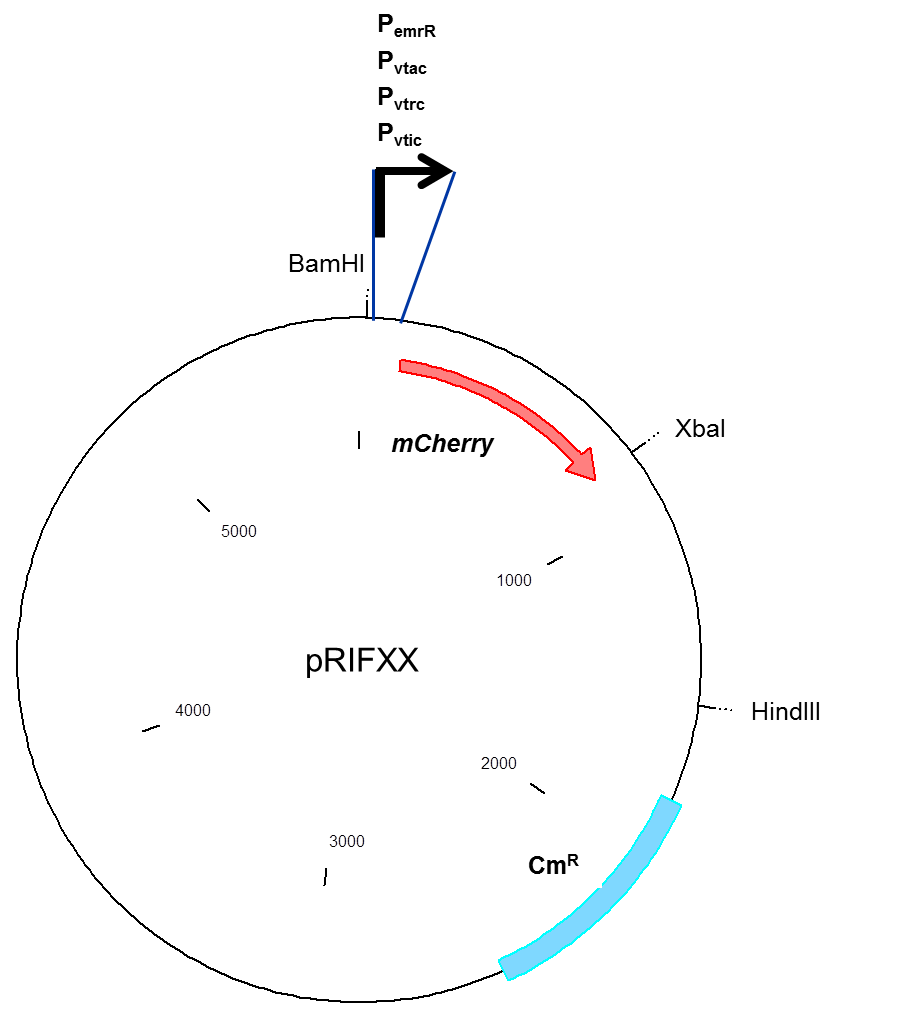 Figure S1: Vector map of the construct utilized to interrogate the strength of the promoters in this study.  Based upon the promoter present in the construct, pRIFXX can be pRIF01, pRIF02, pRIF03, or pRIF04.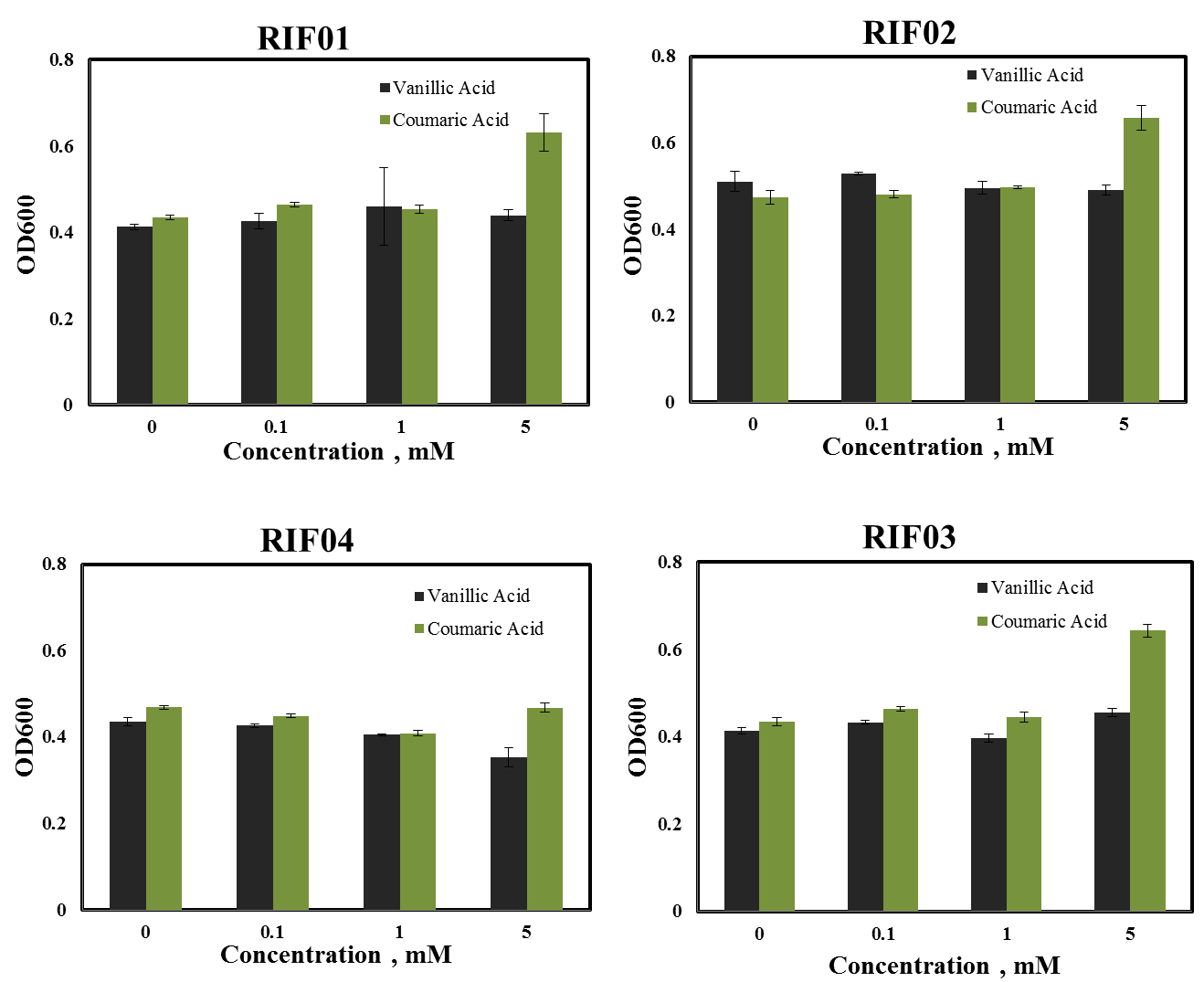 Figure S2: Optical density of the E. coli strains under varying concentrations of vanillic acid and coumaric acid.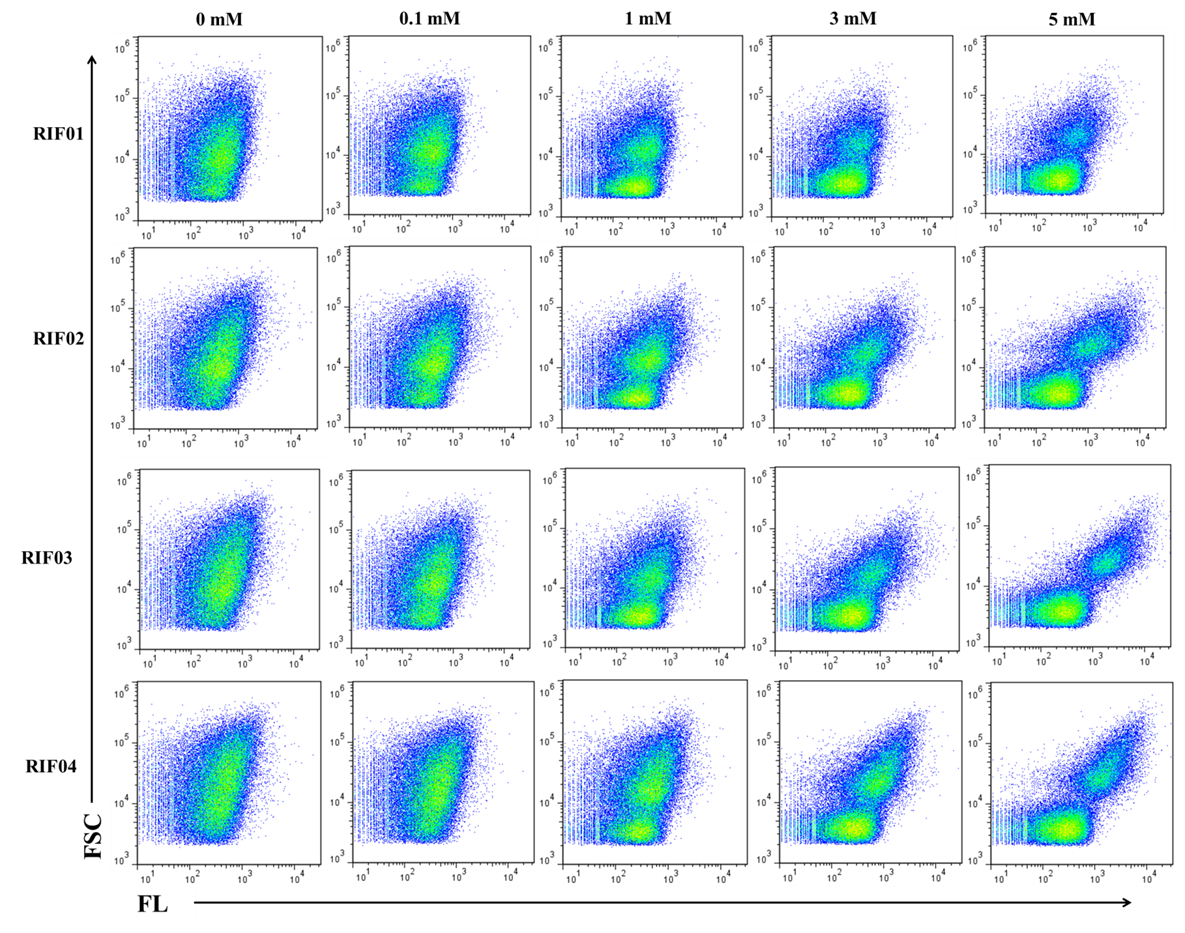 Figure S3: Flow cytometric analysis of vanillin induced cultures.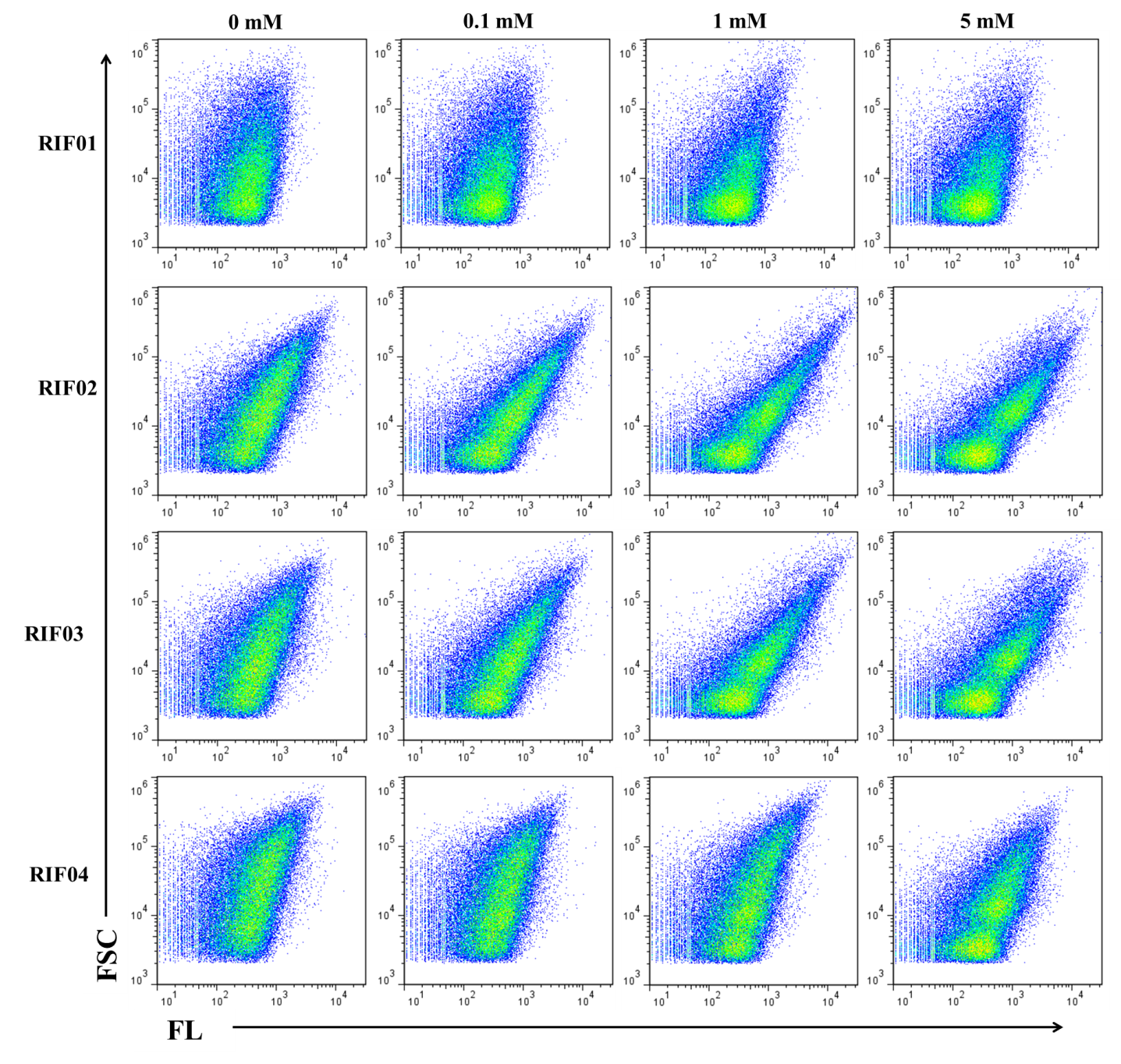 Figure S4: Flow cytometric analysis of coumaric acid induced cultures.Primer nameSequence (5’→ 3’)Pr_f10agcgcggatccgaatcatttttctaaaacaatacatttactttatttgtcactgtcgttactatatcggctgaaattaatgaggtcatacccaaataaggaggatattatggtttccaagggcgaggagPr_f11agcgcggatccgaatcatttttctaaaacaatacatttgacaattaatcatcggctcgtataatgatcggctgaaattaatgaggtcatacccaaataaggaggggaattcatggtttccaagggcgaggagPr_f12agcgcggatccgaatcatttttctaaaacaatacatttgacaattaatcatccggctcgtataatgatcggctgaaattaatgaggtcatacccaaataaggaggggaattcatggtttccaagggcgaggagPr_f13agcgcggatccgaatcatttttctaaaacaatacatttgacaattaatcatcgcggctcgtataatgatcggctgaaattaatgaggtcatacccaaataaggaggggaattcatggtttccaagggcgaggagPr_f10bcggctgaaattaatgaggtcatacccaaPr_r1cgcgcaagcttgcggccgcagagtttgtagaaacgcaaaaaggccPr_r1daagcttgcggccgcagagtttPr_f9gtcgatcggttcatcattcaccaaaPr_r2tgtgagttagctcactcattaggcaPromoter nameSequence (5’→ 3’)PemrRgaatcatttttctaaaacaatacatttactttatttgtcactgtcgttactatatcggctgaaattaatgaggtcatacccaaatPvtacgaatcatttttctaaaacaatacatttgacaattaatcatcggctcgtataatgatcggctgaaattaatgaggtcatacccaaatPvtrcgaatcatttttctaaaacaatacatttgacaattaatcatccggctcgtataatgatcggctgaaattaatgaggtcatacccaaatPvticgaatcatttttctaaaacaatacatttgacaattaatcatcgcggctcgtataatgatcggctgaaattaatgaggtcatacccaaatStrainConcentration, mMCell population %(FL3-A >103)Cell population %(FSC-A >104)RIF0102.91 ± 0.5154.38 ± 4.47RIF010.12.87 ± 0.4454.46 ± 1.65RIF011.02.09 ± 0.2840.10 ± 2.17RIF013.02.22 ± 0.2228.57 ± 0.48RIF015.05.18 ± 0.7324.26 ± 2.98RIF0208.62 ± 0.0559.51 ± 1.67RIF020.16.37 ± 0.3154.19 ± 2.99RIF021.07.08 ± 0.2844.72 ± 1.97RIF023.08.68 ± 0.6730.35 ± 0.56RIF025.013.52 ± 1.0226.17 ± 2.44RIF0307.81 ± 0.4661.97 ± 0.41RIF030.16.21 ± 0.9355.98 ± 1.29RIF031.06.48 ± 0.7439.91 ± 1.73RIF033.08.58 ± 0.7727.39 ± 0.47RIF035.016.89 ± 0.6021.34 ± 0.50RIF0407.61 ± 0.4869.11 ± 0.39RIF040.17.21 ± 0.5266.87 ± 0.72RIF041.07.48 ± 0.5957.25 ± 2.04RIF043.015.67 ± 1.0639.13 ± 2.03RIF045.018.22 ± 1.1125.24 ± 1.21StrainConcentration, mMCell population %(FL3-A >103)Cell population %(FSC-A >104)RIF0103.34 ± 0.1553.49 ± 0.87RIF010.13.07 ± 0.0144.25 ± 0.71 RIF011.03.87 ± 0.2636.46 ± 0.51RIF015.04.01 ± 0.4435.23 ± 3.34 RIF02020.88 ± 1.1255.27 ± 1.47 RIF020.124.90 ± 0.5846.40 ± 1.81 RIF021.024.37 ± 0.9937.67 ± 0.55 RIF025.021.43 ± 1.0534.60 ± 1.45 RIF03016.67 ± 1.8857.80 ± 2.17 RIF030.120.49 ± 0.248.20 ± 1.31 RIF031.022.95 ± 0.7139.70 ± 0.89 RIF035.021.62 ± 1.2837.90 ± 1.40 RIF04012.93 ± 0.9265.47 ± 0.38 RIF040.112.58 ± 0.8661.27 ± 0.15 RIF041.014.45 ± 0.9755.90 ± 0.87 RIF045.015.85 ± 2.3547.37 ± 2.99 